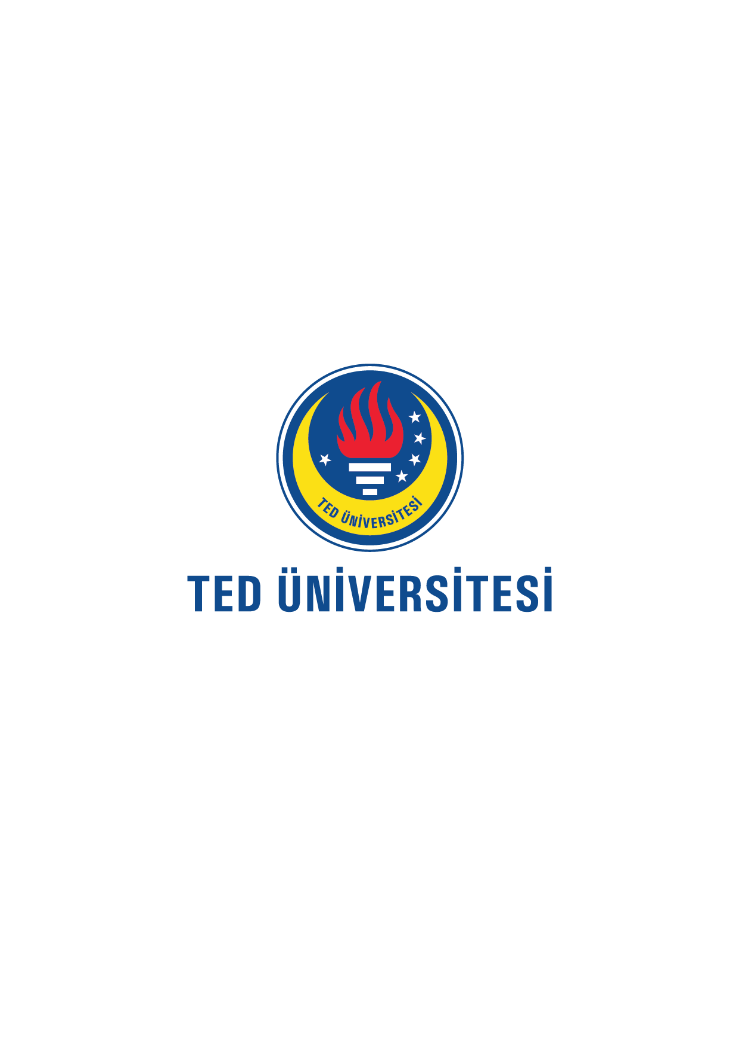 2012 Öğretim Programıİlkokul Matematik Öğretmenliği Dersleri ile Program Çıktılarının İlişkilendirilmesi(ZORUNLU DERSLER)Program Çıktıları:İlköğretim Matematik Eğitimi lisans programını tamamlayan öğretmen adayları:Temel düzeyde kuramsal ve uygulamalı matematik bilgisini ilköğretim matematik eğitimi pedagojisiyle kaynaştırır.Günlük yaşamda karşılaşılan problemlere matematiksel bakış açısıyla yaklaşarak somut çözümler geliştirir.Alan içinde ve alan dışında kişisel ve mesleki alandaki yenilikleri ve gelişmeleri yakından izler, disiplinlerarası yaklaşımların ışığında eleştirel olarak irdeleyerek etkili bir şekilde öğrenme-öğretme süreçlerinde kullanır.Kişisel ve mesleki çalışmalarını desteklemede İngilizce dilini etkili bir şekilde kullanır.Kişisel ve profesyonel amaçlarına ulaşmak için bilgi ve iletişim teknolojilerinin sunduğu kaynak ve uygulamaları kullanarak bilgi edinir ve analiz eder.İlköğretim matematik öğretmenliği mesleğine, etik değerlere, kişisel ve mesleki gelişime uygun davranışlar sergiler.Eğitimin tüm paydaşlarıyla birlikte öğrencilerin gelişimini destekleyici topluma hizmet projelerinde bireysel ve takım olarak çalışma becerileri sergiler.Öğrenme ve öğretme süreçlerindeki kendi gelişimini gözlemleyerek öz-değerlendirme yapar; yaşam boyu öğrenme becerilerini uygular.Öğrencilerin gelişimine ve kültürel özelliklerine uygun, bireysel ve işbirlikli öğrenmeyi destekleyen öğrenme ortamları tasarlar.İlköğretim matematik eğitimine uygun olarak öğretimi planlama sürecinde öğrencilerin gelişimlerini ve öğrenmelerini düzenli olarak izleme ve kaydetme amacıyla çeşitli değerlendirme yöntemleri ve araçları kullanır.Program Outcomes: The graduates of Elementary Mathematics Education Program will be able toIntegrate the basic level theoretical and practical mathematics knowledge with elementary mathematics pedagogy.Develop concrete solutions to daily life problems from a mathematical point of view.Critically analyze individual and professional innovations and developments within and outside the field by monitoring them with an interdisciplinary perspective and utilize them efficiently within the teaching-learning process.Use English language efficiently in promoting his/her individual and professional practices.Acquire and analyze information by means of information and communication technology resources in order to accomplish his/her individual and professional goals.Exhibit behaviors dedicated to the profession of elementary mathematics teaching, professionalism, life-long learning, ethical values, individual and professional development.Use individual and collaborative skills with all stakeholders of education to support the students’ development in community service projects.Observe his/her own progress in the learning and teaching process, utilizes life-long learning skills.Design learning environments that promote individual and collaborative leaning appropriate to students’ developments and cultural diversity.Utilize diverse assessment methods and tools in order to regularly monitor, record and plan the development and learning of the students12345678910MATH105✓✓✓✓BIO101✓✓TUR101✓HIST101✓ENG101✓✓CMPE101✓✓EDU101✓✓✓✓MATH106✓✓✓✓PHYS104✓✓PHIL104✓✓TUR102✓HIST102✓ENG102✓✓EDU102✓✓✓✓✓ART100✓LIT201✓✓EDU201✓✓✓MATH209✓✓✓✓MATH205✓✓✓✓EME207✓✓✓✓✓EDU202✓✓✓✓PSY104✓✓MATH208✓✓✓✓MATH206✓✓✓✓EDU200✓✓✓✓EME320✓✓✓✓✓EME307✓✓✓MATH303✓✓✓✓MATH305EME321✓✓✓✓✓✓✓✓EME381✓✓✓✓EDU302✓✓✓EME302✓✓MATH306✓✓✓✓EME304✓✓✓EME308✓✓✓✓MATH312✓✓✓✓EDU401✓✓✓TEDU400✓✓EME441✓✓EME471✓✓✓✓EME406✓✓✓EME481✓✓✓✓✓EDU402✓✓EDU404✓✓✓EME472✓✓✓✓✓✓✓✓EME482✓✓✓✓✓✓✓✓